 OBEC HOSŤOVCE  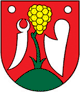    Obecný úrad, 951 91 Hosťovce 49Zápisnicazo 7. riadneho zasadnutia Obecného zastupiteľstva Obce Hosťovce, konaného dňa 16.12.2015 v zasadačke pri OcÚ v HosťovciachV stredu 16.decembra 2015 sa v zmysle § 12 zákona č. 369/1990 Zb. o obecnom zriadení v znení neskorších predpisov konalo šieste riadne zasadnutie Obecného zastupiteľstva (ďalej OZ) Obce Hosťovce. (Pozri Pozvánka starostu obce  – príloha č. 1)..........................................................................................................................................................................Počet poslancov OZ: 	5Prítomní poslanci: 	Zdeněk Kéri			Mgr. Miroslav Černay			Juraj Ďatko			Ing. Erich Borčin			Ing.Jozef BánskyNeprítomní poslanci: ---(Pozri Prezenčnú listinu – príloha č. 2)........................................................................................................................................................................Návrh programu rokovania:Otvorenie, určenie zapisovateľa, overovateľov zápisnice a voľba návrhovej komisie,Schválenie programu rokovania,Zásady rozp. hosp. bez progr. rozpočtu 1-2015Rozpočet 2015 - 2017Prerokovanie VZN č. 1/2015Prerokovanie VZN č. 2/2015Rôzne/Záver>>>  K bodu programu č. 1. Otvorenie zasadnutia, určenie zapisovateľa, overovateľov zápisnice a voľba návrhovej komisie.Starosta obce privítal prítomných poslancov, hlavného kontrolóra obce, zapisovateľku a ostatných prítomných občanov a skonštatoval uznášaniaschopnosť Obecného zastupiteľstva (ďalej OZ). Po otvorení zasadnutia, starosta obce Peter Belica určil zapisovateľku Ing. Silviu Kukučkovú a za overovateľov zápisnice určil Juraja Ďatku a Mgr. Miroslava Černaya. Starosta obce ďalej navrhol zriadenie Návrhovej komisie (ďalej NK),  jej náplne práce ako aj jej člena. OZ zriadilo NK, určilo jej náplň práce a zvolilo predsedu Ing.Ericha Borčina a člena Zdeneka Kriho.  Následne prijalo OZ nasledovné uznesenie:Uznesenie č. 1/16.12.2015Obecné zastupiteľstvo v Hosťovciach berie na vedomie otvorenie zasadnutia starostom obce a určenieA: zapisovateľa: Ing. Silviu KukučkovúB: overovateľov zápisnice: Juraj Ďatko, Mgr. Miroslav Černayzriaďuje Návrhovú komisiu určuje náplň práce komisie - predkladanie návrhov uznesení rokovania obecného zastupiteľstvaavolí  a)  predsedu Návrhovej komisie: Ing. Erich Borčinb) člen Návrhovej komisie: Zdeněk KériHlasovanie:	Za: (5) J. Ďatko, Mgr. M. Černay, Z. Kéri, Ing.E.Borčin, Ing.J.BánskyProti: (0)Zdržal(i) sa: (0)>>>  K bodu programu č. 2. Schválenie programu rokovania 	Starosta obce predložil program rokovania a následne vyzval OZ na pripomienky a prípadné doplnenie návrhu programu rokovania. Neboli žiadne. Následne vyzval predsedu NK o prečítanie návrhu uznesenia č. 2/16.12.2015 a dal hlasovať o  programe. Na základe návrhu Návrhovej komisie bolo prijaté: Uznesenie č. 2/4.11.2015Obecné zastupiteľstvo v Hosťovciach schvaľuje nasledovný program rokovania obecného zastupiteľstva:Otvorenie, určenie zapisovateľa, overovateľov zápisnice a voľba návrhovej komisie,Schválenie programu rokovania,Prerokovanie návrhu VZN č. 1/2015 – o miestnom poplatku za komunálne odpady a drobné stavebné odpady,	Prerokovanie návrhu VZN č. 2/2015 – zásady hospodárenia a nakladania s majetkom obce,Zásady hospodárenia s finančnými prostriedkami obce Hosťovce – prerokovanie návrhu,Prerokovanie rozpočtu na roky 2015-2017Správa nezávislého audítora	Rôzne/ZáverHlasovanie:	Za: (5) - J. Ďatko, Mgr. M. Černay, Z. Kéri, Ing.E.Borčin, Ing.J.BánskyProti: (0)Zdržal(i) sa: (0)>>>  K bodu programu č. 3. Prerokovanie návrhu VZN č.1/2015 o miestnom poplatku za komunálne odpady a drobné stavebné odpady	Starosta obce predložil poslancom návrh VZN č.1/2015 o miestnom poplatku za komunálne odpady a drobné stavebné odpady a vysvetlil, že ide o dodatok k všeobecne záväznému nariadeniu č.1/2012 o miestnych daniach a o miestnom poplatku za komunálne odpady a drobné stavebné odpady, nakoľko  došlo k zmene zákona a toto VZN bolo treba aktualizovať v zmysle platnej legislatívy.Obecné zastupiteľstvo uvedené prerokovalo a na základe návrhu NK prijalo nasledovné: Uznesenie č. 3/16.12.2015Obecné zastupiteľstvo v Hosťovciach na svojom rokovaní dňa 16.12.2015schvaľuje VZN č.1/2015 o o miestnom poplatku za komunálne odpady a drobné stavebné odpady, ktoré je dodatkom k Všeobecne záväznému nariadeniu č. 1/2012 o miestnych daniach a o miestnom poplatku za komunálne odpady a drobné stavebné odpadyHlasovanie:	Za: (5) J. Ďatko, Mgr. M. Černay, Z. Kéri, Ing.E.Borčin, Ing.J.Bánsky		Proti: ()Zdržal(i) sa: ()>>>  K bodu programu č. 4. 	Prerokovanie návrhu VZN č.2/2015 – zásady hospodárenia a nakladania s majetkom obceV tomto bode programu starosta obce predložil obecnému zastupiteľstvu na prerokovanie a schválenie nové zásady hospodárenia a nakladania s majetkom obce Hosťovce. Stručne informoval o zásadách, ktoré nové zásady dodržujú. Poslanci navrhli v úpravu niektorých paragrafov. Tieto boli upravené a Obecné zastupiteľstvo takto predložený nový Návrh zásad schválilo.Obecné zastupiteľstvo uvedené prerokovalo a na základe návrhu NK prijalo nasledovné: Uznesenie č. 4/16.12.2015Obecné zastupiteľstvo v Hosťovciach na svojom rokovaní dňa 16.12.2015schvaľuje 	VZN č.2/2015 - Zásady hospodárenia a nakladania s majetkom obce	Hlasovanie:	Za: (5) J. Ďatko, Mgr. M. Černay, Z. Kéri, Ing.E.Borčin, Ing.J.Bánsky		Proti: ()Zdržal(i) sa: ()>>> K bodu programu č. 5. Zásady hospodárenia s finančnými prostriedkami obce Hosťovce – prerokovanie návrhu	V tomto bode programu starosta poslancom predniesol návrh Zásad hospodárenia s finančnými prostriedkami obce Hosťovce.Obecné zastupiteľstvo uvedené prerokovalo a na základe návrhu NK prijalo nasledovné: Uznesenie č. 5/16.12.2015Obecné zastupiteľstvo v Hosťovciach na svojom rokovaní dňa 16.12.2015schvaľuje 	Zásady hospodárenia s finančnými prostriedkami obce Hosťovce.Hlasovanie:	Za: (5) J. Ďatko, Mgr. M. Černay, Z. Kéri, Ing.E.Borčin, Ing.J.Bánsky		Proti: ()Zdržal(i) sa: ()>>> K bodu programu č. 6. Prerokovanie rozpočtu na roky 2015 - 2017	Poslancom OZ bol v dostatočnom časovom predstihu pred rokovaním OZ predložený návrh rozpočtu obce na rok 2015 a výhľadové roky 2016-2017. Starosta obce predniesol vysvetľujúci komentár k predloženému návrhu. Hlavný kontrolór obce predniesol správu k návrhu rozpočtu. K predloženému rozpočtu obce neboli žiadne pripomienky, ktoré by viedli k zmene predloženého návrhu. Obecné zastupiteľstvo jednohlasne schvaľuje rozpočet obce Hosťovce na rok 2015 a berie na vedomie vyhliadkový rozpočet obce na roky 2016 a 2017 (rozpočet obce tvorí prílohu tejto zápisnice). Obecné zastupiteľstvo uvedené prerokovalo a na základe návrhu NK prijalo nasledovné: Uznesenie č. 6/16.12.2015Obecné zastupiteľstvo v Hosťovciach na svojom rokovaní dňa 16.12.2015berie na vedomie správu hlavného kontrolóra k predloženému návrhu rozpočtu na roky 2015-2017 aschvaľuje rozpočet na rok 2015 v členení:Bežný rozpočetBežné príjmy		217.393,- €Bežné výdavky		207.187,-€Kapitálový rozpočetKapitálové príjmy		220.346,-€Kapitálové výdavky		248.436,-€Finančné operáciePríjmové finančné operácie	  44.797,-€Výdavkové finančné operácie	  26.545,-€a ďalej v členení podľa funkčnej a ekonomickej rozpočtovej klasifikácie aberie na vedomie výhľadový rozpočet na roky 2016 a 2017.Hlasovanie:	Za: (5) J. Ďatko, Mgr. M. Černay, Z. Kéri, Ing.E.Borčin, Ing.J.Bánsky		Proti: ()Zdržal(i) sa: ()>>> K bodu programu č. 7. Správa nezávislého audítora	Starosta obce oboznámil poslancov so správou nezávislého audítora. Uvedenú správu poslanci vzali na vedomie. Správa tvorí prílohu tejto zápisnice. Obecné zastupiteľstvo uvedené prerokovalo a na základe návrhu NK prijalo nasledovné: Uznesenie č. 7/16.12.2015Obecné zastupiteľstvo v Hosťovciach na svojom rokovaní dňa 16.12.2015Berie na vedomie správu nezávislého audítoraHlasovanie:	Za: (5) J. Ďatko, Mgr. M. Černay, Z. Kéri, Ing.E.Borčin, Ing.J.Bánsky		Proti: ()Zdržal(i) sa: ()>>> K bodu programu č. 8. Rôzne/ZáverV závere rokovania starosta obce informoval prítomných o prebiehajúcej agende ohľadom ČOV, kanalizačnej siete, plánovanej výstavbe vodovodu v Obci Hosťovce. Obecné zastupiteľstvo uvedené prerokovalo a na základe návrhu NK prijalo nasledovné :Uznesenie č. 8/16.12.2015Obecné zastupiteľstvo v Hosťovciach berie na vedomie návrh starostu na výstavbu vodovodnej siete v obci Hosťovcea zároveňodporúča starostovi obce, aby oficiálne požiadal Západoslovenskú vodárenskú spoločnosť a. s., Nitra o zabezpečenie výstavby a financovania prívodu a rozvodu vodovodnej siete v Obci Hosťovce v réžií Západoslovenskej vodárenskej spoločnosti a. s., Nitra.Hlasovanie:	Za: (5) - J. Ďatko, Mgr. M. Černay, Z. Kéri, Ing.E.Borčin, Ing.J.BánskyProti: (0)Zdržal(i) sa: (0)V bode Rôzne vystúpila aj pani Molnárová, rod. Sršňová, ktorá objasnila skutočnosti v súvislosti s parcelou č. 146/4 k.ú. Hosťovce. Starosta prečítal poslancom OZ, žiadosť pána Molnára z júna 2012, ktorou žiada vtedajšie Obecné zastupiteľstvo o usporiadanie vlastníckych vzťahov v súvislosti s touto parcelou. OZ prerokovalo uvedenú problematiku a vyjadrilo spoločný súhlas usporiadať vlastnícke práva v zmysle skutočností, ktoré predchádzali súčasnému stavu vlastníctva podľa katastra nehnuteľností. V závere starosta obce poďakoval prítomným za účasť a ukončil rokovanie Obecného zastupiteľstva o 19:30 hod.Zapísala: 	Ing. Silvia Kukučková v.r.	Zápisnicu overili:  	Juraj Ďatko v.r.		Mgr. Miroslav Černay v.r.	V Hosťovciach 16.decembra 2015Zápisnica zverejnená na úradnej tabuli obce Hosťovce dňa: 16.12.2015Zápisnica zverejnená na webovej stránke obce Hosťovce – www.obechostovce.sk dňa 16.12.2015Zápisnica zvesená z úradnej tabule obce Hosťovce dňa: ............................................